«О принятии и осуществлении в 2022 годучасти полномочий администрации МР «Койгородский»»	Руководствуясь частью 4 статьи 14 Федерального Закона от 06.10.2003 года № 131-ФЗ «Об общих принципах организации местного самоуправления в Российской Федерации», Уставом муниципального образования сельского поселения «Кузьёль»Совет сельского поселения «Кузьёль» РЕШИЛ:1. Администрации сельского поселения «Кузьёль» принять и осуществлять в 2022 году часть передаваемых администрацией МР «Койгородский» полномочий согласно приложению № 1 к настоящему решению.2. Принятые согласно п.1 настоящего решения части полномочий осуществлять за счет иных межбюджетных трансфертов, предоставляемых из бюджета муниципального образования муниципального района  «Койгородский» в бюджет муниципального образования сельского поселения «Кузьёль»3. Настоящее решение вступает в силу со дня его официального обнародования.Глава сельского поселения «Кузьёль»                                                              В.П.ШакироваПриложение 1к решению Совета сельского поселения «Кузьёль»от  03.12.2021 г.  № I I -4/16«Кузьёль» сикт овмöдчöминса Сöвет «Кузьёль» сикт овмöдчöминса Сöвет «Кузьёль» сикт овмöдчöминса Сöвет 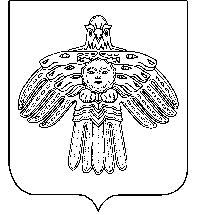 Совет сельского поселения «Кузьёль»Совет сельского поселения «Кузьёль»РЕШЕНИЕПОМШУÖМот03 декабря 2021 г.№ № I I-4/ 16         (Республика Коми , п. Кузьёль)         (Республика Коми , п. Кузьёль)         (Республика Коми , п. Кузьёль)№п/пПолномочия принимаемые администрацией сельского поселения «Кузьёль»1.обеспечение проживающих в поселении и нуждающихся в жилых помещениях малоимущих граждан жилыми помещениями, организация содержания муниципального жилищного фонда, создание условий для жилищного строительства, а также осуществление иных полномочий органов местного самоуправления в соответствии с жилищным законодательством, за исключением осуществления муниципального жилищного контроля2.участие в предупреждении и ликвидации последствий чрезвычайных ситуаций в границах поселения3.создание условий для массового отдыха жителей поселения и организация обустройства мест массового отдыха населения, включая обеспечение свободного доступа граждан к водным объектам общего пользования и их береговым полосам4.участие в организации деятельности по накоплению (в том числе раздельному накоплению) и транспортированию твердых коммунальных отходов5.содержание мест захоронения6.осуществление мероприятий по обеспечению безопасности людей на водных объектах, охране их жизни и здоровья7.предоставление помещения для работы на обслуживаемом административном участке поселения сотруднику, замещающему должность участкового уполномоченного полиции8.Организация в границах поселения водоснабжения населения в части полномочий по строительству, ремонту и содержанию нецентрализованных источников водоснабжения